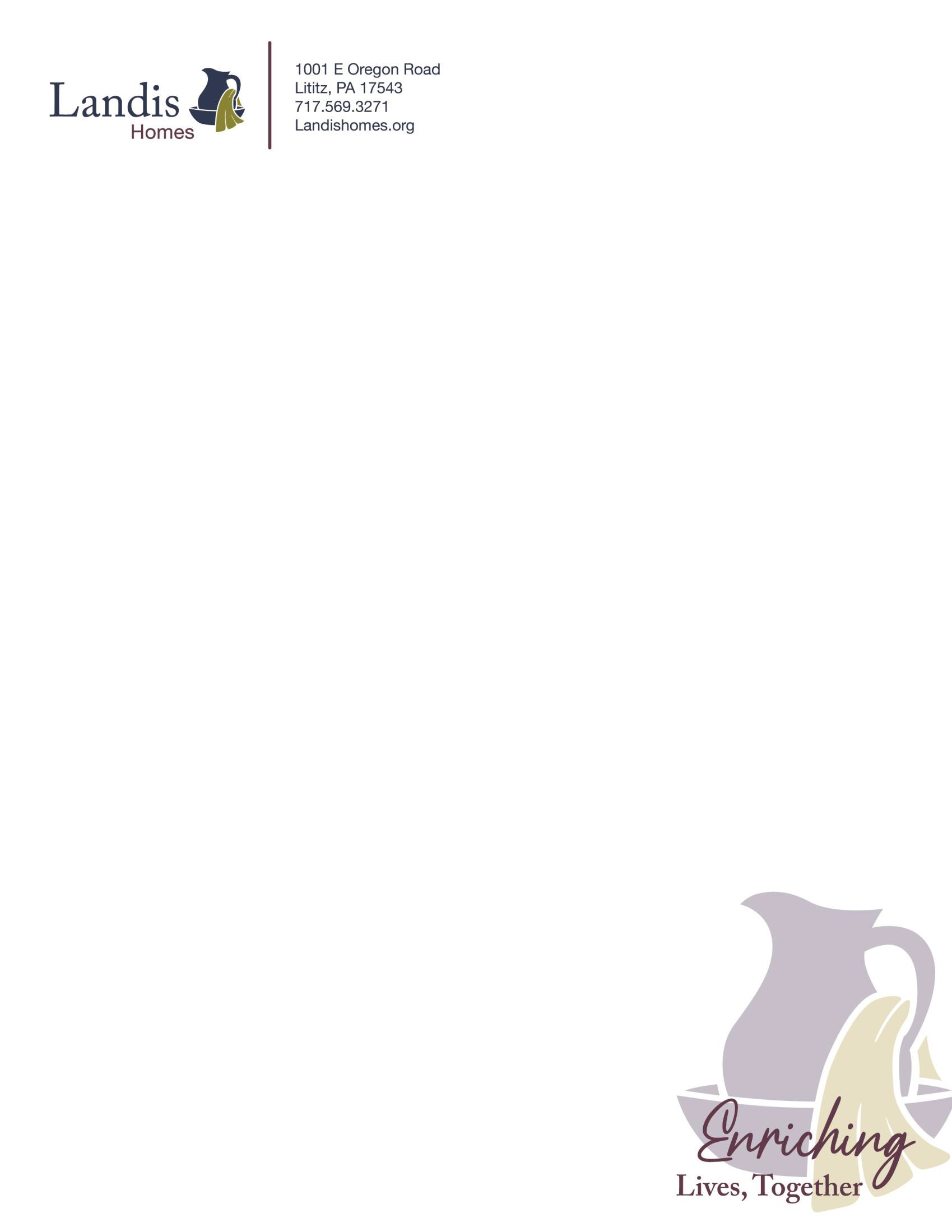 Landis Homes AnnouncementNovember 21, 2021Landis Homes remains committed to the health and safety of our residents, team members and the community we serve. We have followed and will continue to follow, the guidance set forth by the Pennsylvania Department of Health (DOH), Centers for Disease Control and Prevention (CDC), and Centers for Medicare & Medicaid Services (CMS) to minimize the risk of Coronavirus transmission within our community.On November 20, 2021, a contracted team member working in Healthcare tested positive for COVID-19. Precautions are in place to protect the health of residents who may have been exposed and residents are being monitored for symptoms of COVID-19. Healthcare is currently under OUTBREAK status and testing will continue for ALL Healthcare resident and all Healthcare team members.  Landis Homes will be reporting this case to the appropriate regulatory agencies and is following guidelines in accordance with regulations.  Landis Homes is committed to being transparent in keeping residents, families, team members and our community aware of changes related to COVID-19. We want to reassure everyone that we are acting on this fluid situation. Landis Homes will remain vigilant in screening Healthcare residents for signs and symptoms of Covid-19 at least daily.Current mitigating action to prevent or reduce the risk of COVID-19 transmission include, but are not limited to:Visitors complete symptom screening and required educationSymptom screening for team members before assigned shiftUniversal masking for all team members and use of personal protective equipment (PPE) as needed.Active symptom screening for all residents, masking when in the presence of others as tolerated, limited movement outside of household.Residents are admitted or readmitted to a designated area, staffed by designated team members, for a minimum of 14 days of monitoring including transmission-based precautions based on vaccination and exposure status.Implementing universal COVID-19 testing for unvaccinated team members.Implementing red, yellow, and green zones for cohorting residents and/or transmission-based precautions for exposed unvaccinated residents.Please know that the health and safety of our residents and team members is our primary concern. We are blessed by the support and encouragement of the residents and family members, board members and supporters who are part of the Landis Homes family.Check the Landis Home website for regular COVID-19 updates. Family and friends have access to videos and written information at www.landishomes.org/COVIDResidents and family members may contact Jenny Sheckells with questions or concerns at jsheckells@landis.org or 717.381.3573.Melinda MillerMSW, LSW, PCHA, NHAInterim Nursing Home Administrator